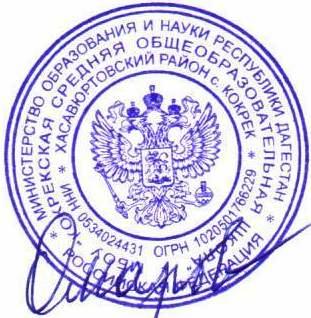 У Т В Е Р Ж Д А ЮДиректор МБОУ «Кокрекская СОШ»_____________ Х.Н.Омаров Приказ № 75от «31» августа 2020  г.План работыфизкультурно-спортивного клуба «Патриоты России» на 2020 – 2021 уч. год.№п/пМероприятияСроки проведенияСроки проведенияСроки проведенияСроки проведенияСроки проведенияОтветственныйВнутришкольные мероприятияВнутришкольные мероприятияВнутришкольные мероприятияВнутришкольные мероприятияВнутришкольные мероприятияВнутришкольные мероприятияВнутришкольные мероприятияВнутришкольные мероприятия1Выборы состава Совета спортивного клуба, план работы на учебный годВыборы состава Совета спортивного клуба, план работы на учебный годдо 01 ноябрядо 01 ноябряУчитель физкультуры, физорги классовУчитель физкультуры, физорги классовУчитель физкультуры, физорги классов2Спартакиада по настольному теннису среди 8-11-х классовСпартакиада по настольному теннису среди 8-11-х классовНоябрьНоябрьучитель физкультурыучитель физкультурыучитель физкультуры3Первенство школы по пионерболу «Стремительный мяч» среди 3-5 классов и 6-7 классаПервенство школы по пионерболу «Стремительный мяч» среди 3-5 классов и 6-7 классаНоябрьНоябрьучитель физкультурыучитель физкультурыучитель физкультуры4Спартакиада среди 8,9-10,11 классов по волейболуСпартакиада среди 8,9-10,11 классов по волейболуНоябрьНоябрьучитель физкультурыучитель физкультурыучитель физкультуры5Спартакиада среди 7-11 классов по баскетболуСпартакиада среди 7-11 классов по баскетболуНоябрьНоябрьучитель физкультурыучитель физкультурыучитель физкультуры6Весёлые старты среди 1-2 классовВесёлые старты среди 1-2 классовДекабрь Декабрь учитель физкультуры, старшая вожатаяучитель физкультуры, старшая вожатаяучитель физкультуры, старшая вожатая7Малая спартакиадаМалая спартакиадаДекабрьДекабрьучитель физкультурыучитель физкультурыучитель физкультуры8Соревнования по настольному теннису среди 8-11-х классовСоревнования по настольному теннису среди 8-11-х классовДекабрьДекабрьучитель физкультурыучитель физкультурыучитель физкультуры9Спортивные состязания « Семейные рекорды»Спортивные состязания « Семейные рекорды»ФевральФевральучитель физкультуры, классные руководители 1-5 классовучитель физкультуры, классные руководители 1-5 классовучитель физкультуры, классные руководители 1-5 классов10День здоровьяДень здоровьяМартМартучитель физкультуры, классные руководители 1-11 классовучитель физкультуры, классные руководители 1-11 классовучитель физкультуры, классные руководители 1-11 классов11Соревнования по футзалу (8-11 классы)Соревнования по футзалу (8-11 классы)МартМартучитель физкультурыучитель физкультурыучитель физкультуры12«Весёлые старты» посвящённые 8 марта (1-3, 4-6 классы)«Весёлые старты» посвящённые 8 марта (1-3, 4-6 классы)МартМартучитель физкультуры, классные руководители 1-6 классов, старшая вожатаяучитель физкультуры, классные руководители 1-6 классов, старшая вожатаяучитель физкультуры, классные руководители 1-6 классов, старшая вожатая13Соревнования по лёгкой атлетикеСоревнования по лёгкой атлетикеАпрельАпрельучитель физкультурыучитель физкультурыучитель физкультуры14Спортивные соревнования «Папа, мама, я – спортивная семья» в начальной школеСпортивные соревнования «Папа, мама, я – спортивная семья» в начальной школеАпрельАпрельучитель физкультуры, классные руководители 1-4 классов, старшая вожатаяучитель физкультуры, классные руководители 1-4 классов, старшая вожатаяучитель физкультуры, классные руководители 1-4 классов, старшая вожатаяРайонные соревнованияРайонные соревнованияРайонные соревнованияРайонные соревнованияРайонные соревнованияРайонные соревнованияРайонные соревнованияРайонные соревнования1Первенство школ по настольному теннисуПервенство школ по настольному теннисуНоябрь Ноябрь учитель физкультурыучитель физкультурыучитель физкультуры2БаскетболБаскетболНоябрь Ноябрь учитель физкультурыучитель физкультурыучитель физкультуры3Первенство школ по баскетболуПервенство школ по баскетболуДекабрьДекабрьучитель физкультурыучитель физкультурыучитель физкультуры4Первенство по волейболу (юноши)Первенство по волейболу (юноши)Январь Январь учитель физкультурыучитель физкультурыучитель физкультуры5Первенство  по волейболу (девушки)Первенство  по волейболу (девушки)Январь Январь учитель физкультурыучитель физкультурыучитель физкультуры6Шашки шахматыШашки шахматыФевральФевральучитель физкультурыучитель физкультурыучитель физкультуры7Участие в лёгкоатлетических эстафетах, посвящённых 9 маяУчастие в лёгкоатлетических эстафетах, посвящённых 9 маяМайМайучитель физкультурыучитель физкультурыучитель физкультурыОрганизационно - педагогическая работаОрганизационно - педагогическая работаОрганизационно - педагогическая работаОрганизационно - педагогическая работаОрганизационно - педагогическая работаОрганизационно - педагогическая работаОрганизационно - педагогическая работаОрганизационно - педагогическая работаСодержание работыСодержание работыСодержание работыСрокиОтветственныйОтветственныйОтветственный1Отчет о работе за прошедший период, анализ работы, предварительный план работы  и составление сметы на новый учебный год.Отчет о работе за прошедший период, анализ работы, предварительный план работы  и составление сметы на новый учебный год.МайМайРуководитель ФСКРуководитель ФСКРуководитель ФСК2Обсуждение и утверждение плана работына  2020  - 2021  учебный годОбсуждение и утверждение плана работына  2020  - 2021  учебный годНоябрь Ноябрь Руководитель ФСКДиректор школыРуководитель ФСКДиректор школыРуководитель ФСКДиректор школы3Составление режима работы спортивных секцийСоставление плана спортивно-массовых мероприятий на 2020 -16 учебный год.Составление режима работы спортивных секцийСоставление плана спортивно-массовых мероприятий на 2020 -16 учебный год.Ноябрь Ноябрь Руководитель ФСКЗам.директора по ВРРуководитель ФСКЗам.директора по ВРРуководитель ФСКЗам.директора по ВР4Спортивно-оздоровительная работа в лагере (в соответствии с планом работы лагеря)Спортивно-оздоровительная работа в лагере (в соответствии с планом работы лагеря)Июнь-ИюльИюнь-Июльучитель физкультурыучитель физкультурыучитель физкультуры5Подготовка спортивного зала и площадок.Подготовка команд участников.Подбор судейских бригад.Обеспечение наградного фонда.Подготовка спортивного зала и площадок.Подготовка команд участников.Подбор судейских бригад.Обеспечение наградного фонда.В течение годаВ течение годаУчитель физкультуры,Физорги классовУчитель физкультуры,Физорги классовУчитель физкультуры,Физорги классов6Оформление стенда клуба:Оформление текущей документации (таблицы соревнований, поздравления, объявления);Обновление необходимой информации;Оформление стенда клуба:Оформление текущей документации (таблицы соревнований, поздравления, объявления);Обновление необходимой информации;В течение годаВ течение годаРуководитель ФСК,Совет клубаРуководитель ФСК,Совет клубаРуководитель ФСК,Совет клуба7Участие в общешкольных, классных родительских собраниях, консультации родителей.Привлечение родителей для участия в спортивно-массовых мероприятиях в качестве участников, судей и группы поддержки.Участие в общешкольных, классных родительских собраниях, консультации родителей.Привлечение родителей для участия в спортивно-массовых мероприятиях в качестве участников, судей и группы поддержки.В течение годаВ течение годаРуководитель клубаРуководитель клубаРуководитель клуба8Организация и проведение спортивно-массовых мероприятий и праздников (согласно плану)Организация и проведение спортивно-массовых мероприятий и праздников (согласно плану)В течение годаВ течение годаРуководитель клубаРуководитель клубаРуководитель клубаМетодическая работаМетодическая работаМетодическая работаМетодическая работаМетодическая работаМетодическая работаМетодическая работаМетодическая работа9Изучение нормативной документации, регламентирующей деятельность ФСКИзучение нормативной документации, регламентирующей деятельность ФСКВ течение годаВ течение годаРуководитель ФСКРуководитель ФСКРуководитель ФСКСпортивно – массовая работаСпортивно – массовая работаСпортивно – массовая работаСпортивно – массовая работаСпортивно – массовая работаСпортивно – массовая работаСпортивно – массовая работаСпортивно – массовая работа10Составление и утверждение плана спортивно-массовых мероприятий.Составление и утверждение плана спортивно-массовых мероприятий.ноябрьноябрьноябрьРуководитель ФСКОрганизатор ВРДиректор школыРуководитель ФСКОрганизатор ВРДиректор школы11Организация и проведение внутришкольных соревнований и праздниковОрганизация и проведение внутришкольных соревнований и праздниковВ течение года согласно календарю соревнованийВ течение года согласно календарю соревнованийВ течение года согласно календарю соревнованийРуководитель ФСКДиректор школыРуководитель ФСКДиректор школы12Обеспечение участия команд клуба в районных соревнованиях и соревнованиях среди ФСКОбеспечение участия команд клуба в районных соревнованиях и соревнованиях среди ФСКВ течение года согласно календарю соревнованийВ течение года согласно календарю соревнованийВ течение года согласно календарю соревнованийРуководитель ФСКДиректор школыРуководитель ФСКДиректор школыКонтроль и руководствоКонтроль и руководствоКонтроль и руководствоКонтроль и руководствоКонтроль и руководствоКонтроль и руководствоКонтроль и руководствоКонтроль и руководство13Проверка учебно-тренировочных занятий.Проверка учебно-тренировочных занятий.В течение годаВ течение годаРуководитель клубаРуководитель клубаРуководитель клуба14Анализ хода выполнения поставленных задач и проведения спортивно-массовых мероприятийАнализ хода выполнения поставленных задач и проведения спортивно-массовых мероприятийЕжемесячноЕжемесячноРуководитель клубаРуководитель клубаРуководитель клуба15Корректировка работы клубаКорректировка работы клубаЕжеквартальноЕжеквартальноРуководитель клубаРуководитель клубаРуководитель клуба16Составление и утверждение календарно-тематических планов тренировочных занятий на учебный год.Составление и утверждение календарно-тематических планов тренировочных занятий на учебный год.Ноябрь Ноябрь Руководитель ФСКЗам директора по ВРРуководитель ФСКЗам директора по ВРРуководитель ФСКЗам директора по ВРФинансово – хозяйственная деятельностьФинансово – хозяйственная деятельностьФинансово – хозяйственная деятельностьФинансово – хозяйственная деятельностьФинансово – хозяйственная деятельностьФинансово – хозяйственная деятельностьФинансово – хозяйственная деятельностьФинансово – хозяйственная деятельность17Приобретение призов, наградных материалов.Приобретение призов, наградных материалов.В течение годаВ течение годаРуководитель ФСКРуководитель ФСКРуководитель ФСК18Оформление стенда спортклуба «Патриоты России»Оформление стенда спортклуба «Патриоты России»В течение годаВ течение годаРуководитель ФСКРуководитель ФСКРуководитель ФСК19Ремонт спортивного зала.Ремонт спортивного зала.Июнь-АвгустИюнь-Август20Подготовка школьной спортивной площадки (ограждение, освещение, установка футбольных ворот)Подготовка школьной спортивной площадки (ограждение, освещение, установка футбольных ворот)Май – июньМай – июнь